МНМБ (Диамант v12) - программное обеспечение для монитора нервно-мышечного блока человека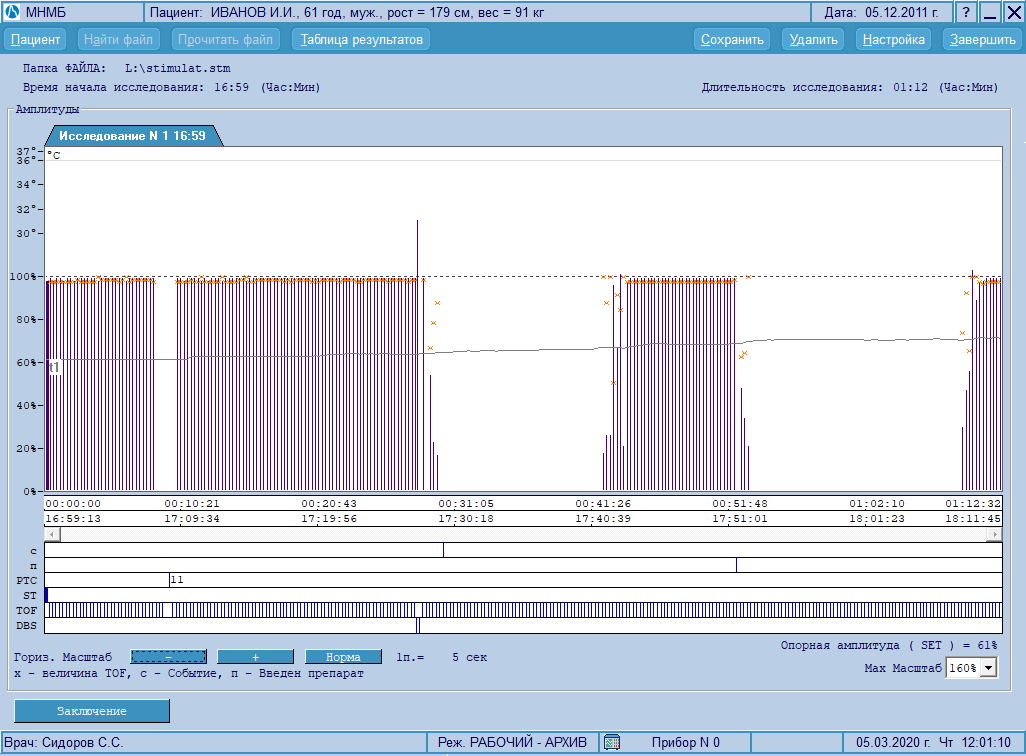 Входит в программный комплекс Диамант v12. Возможности программного комплекса:Программное обеспечение Монитора обеспечивает считывание, записанной на съемный носитель информации, ее обработку, хранение результатов в базе данных и вывод результатов мониторинга нервно-мышечного блока на печать.Возможность экспорта данных в редакторы Word и Excel для их дальнейшей обработки с использованием возможностей этих программ.Возможность формирования и сохранения в архиве текстового врачебного заключения по результатам мониторинга.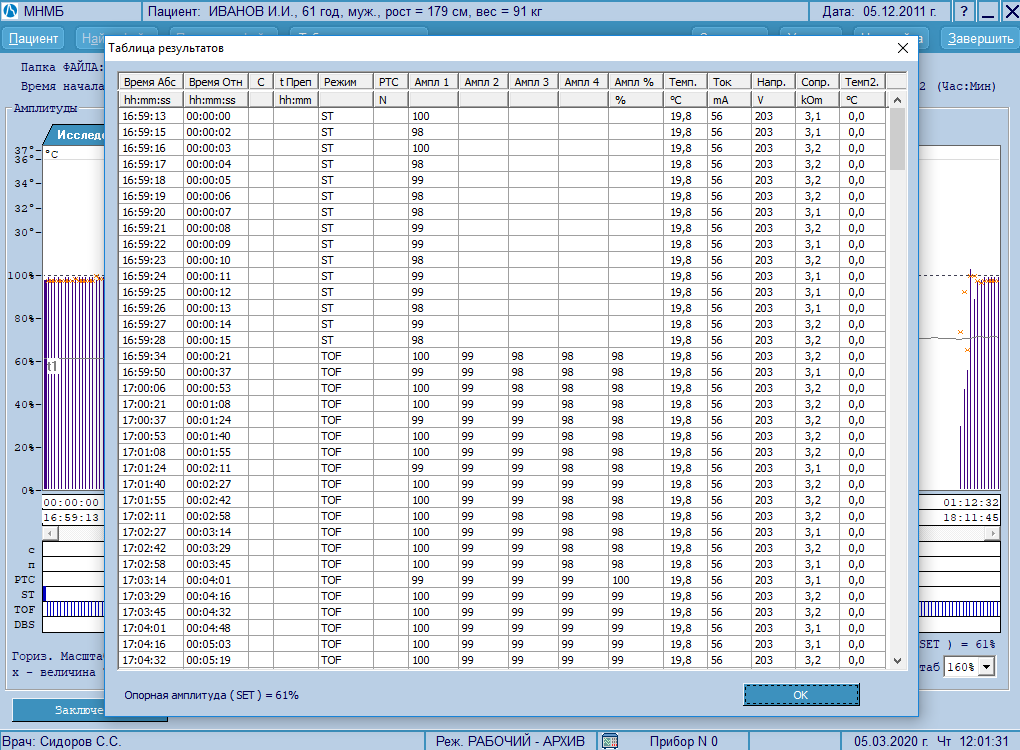 Отображение результатов мониторинга в графическом виде должно содержать следующую информацию:
- дата и время начала исследования, и его длительность.- графики изменения температуры пациента.- шкалы относительного и абсолютного времени исследования.- шкалы с отсечками событий и ввода препарата.- шкалы с отсечками режимов (в шкале PTC цифры – номера PTC).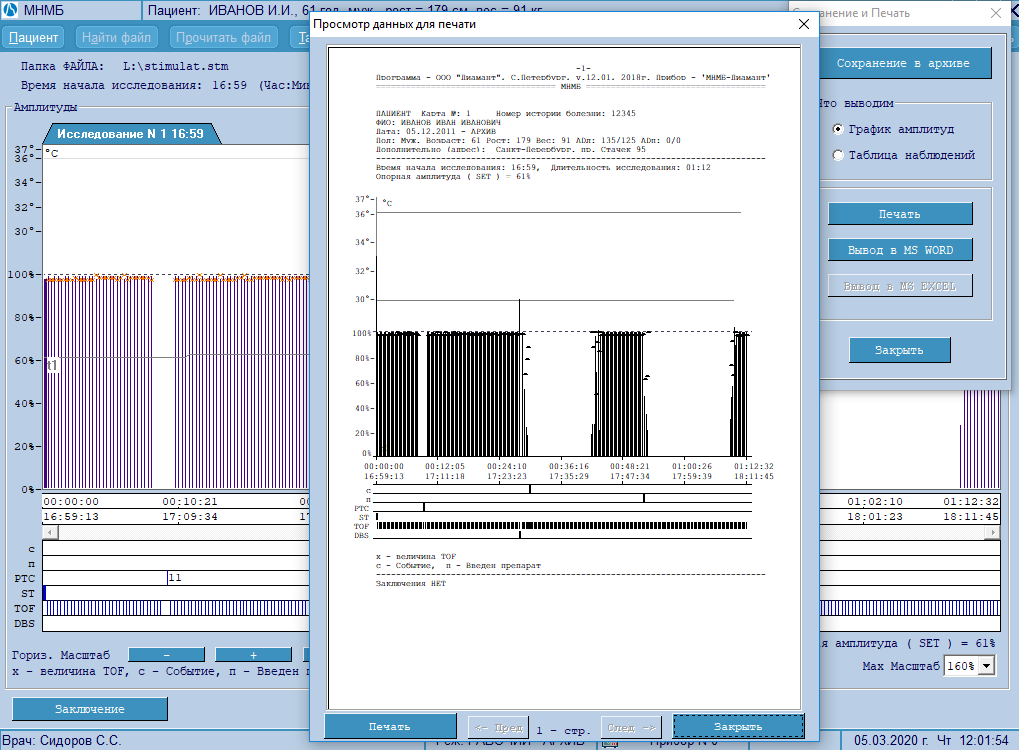 
В табличном виде отображаются:
Реальное время и время от начала операцииВремя наступления событий, ввода препаратов и проведения стимуляцииРежим стимуляцииВеличина мышечных ответовТемпература кожных покрововСила стимулирующего токаМежэлектродное сопротивление